Информация об обеспечении доступа в здание образовательной организации инвалидам и лицам с ОВЗТерритория техникума соответствует условиям беспрепятственного, безопасного и удобного передвижения обучающихся с ограниченными возможностями здоровья и (или) инвалидов, обеспечен доступ к зданиям и сооружениям, расположенным на ней (доступность прилегающей территории, входных путей и путей перемещения внутри здания)Дверные проемы в здании главного учебного корпуса соответствуют    доступу   инвалидам-колясочникам.Имеется 1 пандус,  прилегающий к крыльцу  главного входа.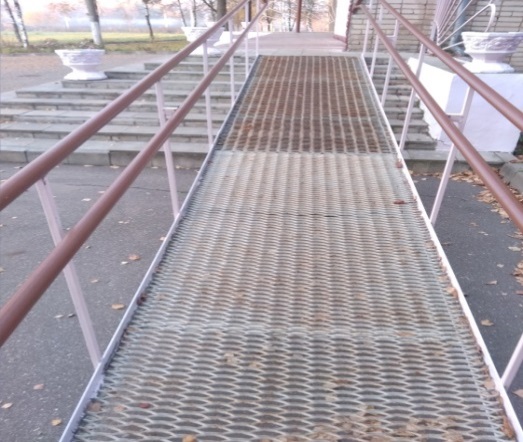 Информация о наличии оборудованных учебных кабинетов, объектов для проведения практических занятий, библиотеки, объектов спорта, средств обучения и воспитания, в том числе приспособленных для использования инвалидами и лицами с ОВЗНа базе техникума имеются     учебные кабинеты, объекты для проведения практических занятий и занятий по  физической культуре,   библиотека, средства обучения и воспитания,    приспособленные для использования инвалидами и лицами с ограниченными возможностями здоровья (кроме инвалидов - колясочников).Учебные  аудитории для особых обучающихся  (кроме инвалидов – колясочников) расположены в зоне доступности.Учебные помещения оборудованы учебными местами. Имеются расширенные дверные проемы, не имеющие порогов и перепадов высот пола, что позволяет лицам с ограниченными возможностями здоровья и инвалидностью беспрепятственно передвигаться по учебному корпусу техникума.В техникуме в необходимом количестве   имеются специально оборудованные гигиенические комнаты для инвалидов и лиц с ОВЗ.В тренажерном  зале для занятий   физической культурой располагаются необходимые тренажеры.  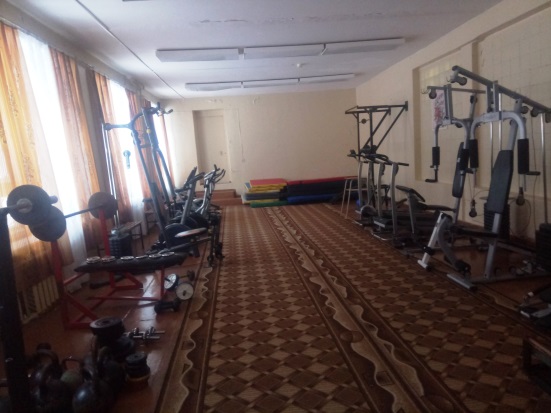 В зоне шаговой доступности для инвалидов и лиц с ОВЗ находится   здание библиотеки, где имеются   необходимые учебные и методические пособия.Библиотечный фонд комплектуется электронными изданиями учебной литературы, официальными, справочно-библиографическими и периодическими изданиями. Заведующая библиотекой регулярно проводит различные тематические выставки и презентации новой литературы, организована просветительская работа с обучающимися.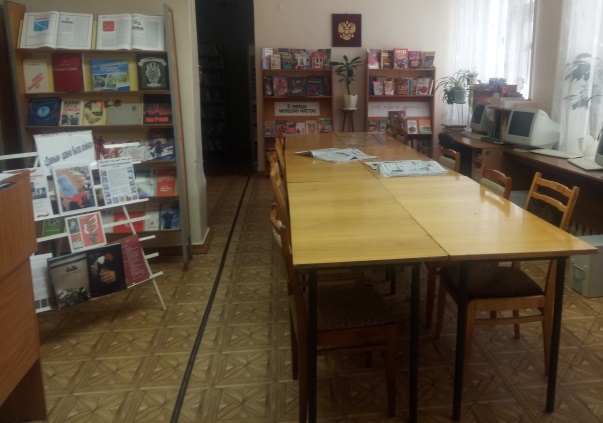 Внеурочная деятельность в техникуме организована в соответствии с принципом образовательной интеграции: студенты с ограниченными возможностями здоровья и инвалидностью включаются в среду деятельности совместно с остальными обучающимися. При планировании мероприятий учитывается необходимость вовлечения студентов с инвалидностью и ОВЗ без выделения их в обособленную группу.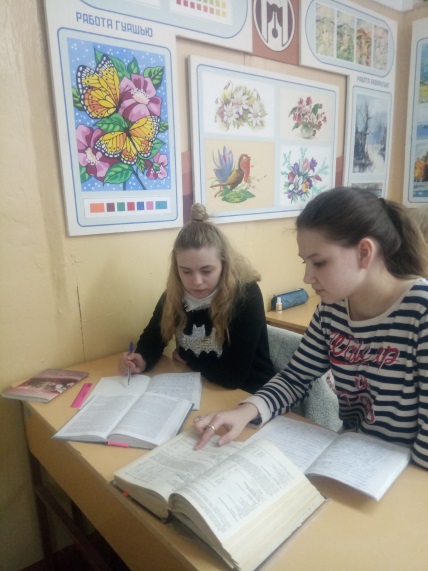 В техникуме создается толерантная социокультурная среда, необходимая для формирования гражданской, правовой и профессиональной позиции соучастия, готовности всех членов коллектива к общению и сотрудничеству, к способности спокойно воспринимать социальные, личностные и культурные различия. Для осуществления личностного, индивидуализированного социального сопровождения обучающихся инвалидов используется волонтерское движение студенчества.Студенты с ограниченными возможностями здоровья и инвалидностью активно участвуют в творческих конкурсах внутри техникума и на других площадках.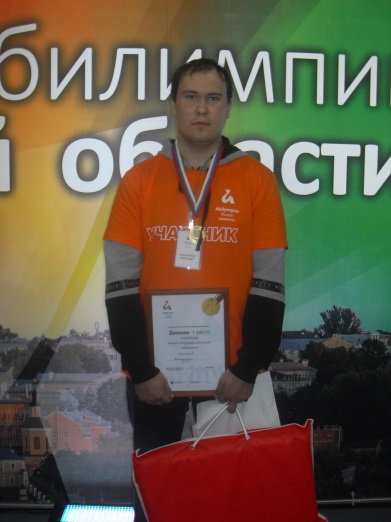 Информация о наличии специальных технических средств обучения коллективного и индивидуального пользования для инвалидов и лиц с ОВЗДля слабовидящих обучающихся имеется контрастная разметка.  Для слабослышащих обучающихся  - звукоусиливающая аппаратура.На территории техникума выделено место для парковки автотранспортных средств обучающихся с ограниченными возможностями здоровья и (или) инвалидов, беспрепятственного подъезда машин скорой помощи. 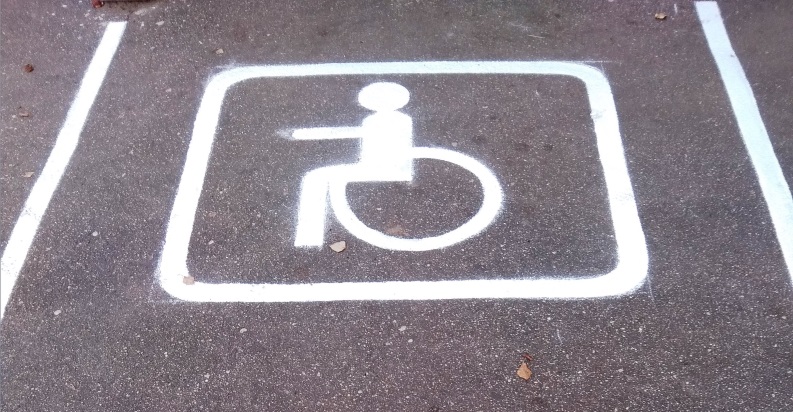 Для дальнейшей адаптации инфраструктуры техникума разработан и реализуется План мероприятий по повышению показателей доступности для инвалидов и лиц с ОВЗ объектов и предоставляемых на них услуг в сфере образования.Информация об условиях питания обучающихся, в том числе инвалидов и лиц с ОВЗДля обеспечения условий питания инвалидов и лиц с ОВЗ в образовательной организации имеется буфет.Вход в буфет оборудован расширенным дверным проемом со специальной разметкой для слабовидящих.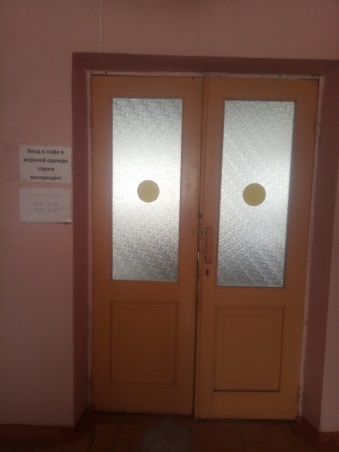 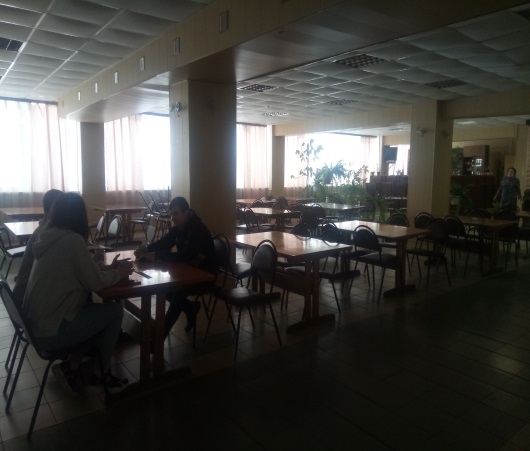 Информация об условиях охраны здоровья обучающихся, в том числе инвалидов и лиц с ОВЗДля охраны здоровья обучающихся, в том числе инвалидов и лиц с ОВЗ в образовательной организации имеется медицинский пункт.Входная дверь медицинского пункта маркирована для слабовидящих обучающихся.Медицинским сотрудником техникума проводится мониторинг состояния здоровья инвалидов в процессе их обучения, что позволяет успешнее решать задачи повышения психических ресурсов и адаптационных возможностей инвалидов в условиях повышения стрессовых информационных нагрузок, а также решать вопросы охраны здоровья и преодоления обострений хронических соматических заболеваний у данного контингента студентов.Для всех инвалидов и лиц с ОВЗ организовано психолого-педагогическое сопровождение и систематическое психологическое тестирование.  В  техникуме проводится социально-воспитательная работа по пропаганде здорового образа жизни, требованиям охраны труда. Проводится работа по обеспечению безопасности и профилактике несчастных случаев с обучающимися во время пребывания их в техникуме, санитарно-противоэпидемические и профилактические мероприятия.Доступ к информационным системам и информационно-телекоммуникационным сетям, в том числе приспособленным для использования инвалидами и лицами с ограниченными возможностями здоровьяОсобые условия доступа к информационным системам и информационно-коммуникационным сетям для инвалидов и лиц с ОВЗ предоставлены при работе с официальным сайтом техникума и с другими сайтами образовательной направленности, на которых существует версия для слабовидящих.  Сайт техникума содержит   необходимую информацию для поступления в техникум и последующего обучения в нем. Так, на сайте представлены соответствующие нормативные документы:На сайте функционирует версия для слабовидящих. Сайт адаптирован для просмотра с любых электронных устройств. Информация о наличии общежития, интерната, в том числе приспособленного для использования инвалидами и лицами с ОВЗ, количестве жилых помещений в общежитии, интернате для иногородних обучающихся, формировании платы за проживание в общежитииДля проживания иногородних обучающихся в ведомстве образовательной организации имеется общежитие.На основании Федерального закона «Об образовании в Российской Федерации» N273-ФЗ от 29 декабря 2012 года с изменениями 2017-2018 года (ст.39 п.4) инвалиды, проживающие в общежитии, освобождены от оплаты за проживание, при предоставлении соответствующих документов, подтверждающих статус.  